      ГБУК «Александровский музей» информирует о проводимых мероприятиях, в октябре 2023 года:Директор                                                                                        Н.В. Новохацкаягосударственное бюджетное учреждение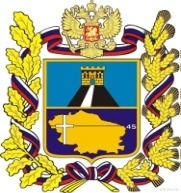 культуры Ставропольского края«Александровский историко-краеведческий музей»К. Маркса ул. 41, с. Александровское,Ставропольский край, 356300Тел. (86557) 2-67-30; факс (86557) 2-67-30E-mail: alex-museum@mail.ruОКПО 74026245 ОГРН 1042601037885ИНН/КПП 2601008590/260101001 19.09.2023 г. №214 /02-03Министерство культуры Ставропольского края№ п/пНаименование мероприятияДата и время проведенияАдрес, название учреждения1 Выставка «Летят в бессмертье журавли»20-31октября    09.00-15.0020 октября10.00 (открытие)с. Александровское, ул. К. Маркса,41ГБУК «Александровский музей»2Час мужества «И женщины наши проходят в шинелях»(к 80-летию битвы за Кавказ)07сентября    10.00с. Александровское, ул. К. Маркса,41ГБУК «Александровский музей»3Экологический час «Сохраним природу для потомков»14 октября11.00с. Александровское, ул. К. Маркса,41ГБУК «Александровский музей»4Литературная гостиная «Зов белых журавлей, зов Памяти»20 октября 10.00с. Александровское, ул. Гагарина 198 ГСУ СОН «Александровский дом-интернат для престарелых и инвалидов»